Об утверждении Плана противодействия коррупции в сельской администрации Кырлыкского сельского поселения на 2022 - 2024 годыВ соответствии с Федеральными законами от 06 октября 2003 г. № 131-ФЗ «Об общих принципах организации местного самоуправления в Российской Федерации», от 25 декабря 2008 года № 273-ФЗ «О противодействии коррупции», с Указом Президента Российской Федерации от 16 августа 2021 года №478 «О национальном плане противодействия коррупции на 2021–2024 годы» руководствуясь Уставом МО «Кырлыкское сельское поселение», сельская администрация Кырлыкского сельского поселенияПОСТАНОВЛЯЕТ:Утвердить План противодействия коррупции в сельской администрации Кырлыкского сельского поселения на 2022 -2024 годы (Приложение № 1).Настоящее постановление вступает в силу после его официального опубликования (обнародования).Контроль за исполнением настоящего постановления оставляю за собой.Глава Кырлыкскогосельского поселения                                                     А. В. Малташев УТВЕРЖДЁНПостановлением сельской администрацииКырлыкского сельского поселенияот 30.06.2022 г. № 12  ПЛАНпротиводействия коррупции в администрацииКырлыкского сельского поселенияна 2022 - 2024 годыРоссияРеспублика АлтайУсть-Канский районАдминистрация муниципального образования Кырлыкское сельское поселениеПОСТАНОВЛЕНИЕ         30 июня 2022 года                                                              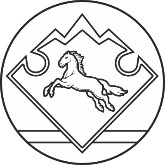 с. Кырлык№  12РоссияАлтай РеспубликанынКан-ОозыаймактынКырлыкjурттынмуниципалтозолмозининадминистрациязыJОП№п/пНаименование мероприятияСрок исполненияСрок исполненияОтветственные исполнителиОтветственные исполнители1. Организационные мероприятия по противодействию коррупции1. Организационные мероприятия по противодействию коррупции1. Организационные мероприятия по противодействию коррупции1. Организационные мероприятия по противодействию коррупции1. Организационные мероприятия по противодействию коррупции1. Организационные мероприятия по противодействию коррупции1.1.Мониторинг федерального законодательства и законодательства Республики Алтай в сфере противодействия коррупции в целях приведения муниципальных нормативных правовых актов администрации Кырлыкского сельского поселения сельское поселение, направленных на совершенствование организационных основ противодействия коррупции в муниципальном образовании, в соответствие с требованиями федерального законодательства и законодательства Республики АлтайМониторинг федерального законодательства и законодательства Республики Алтай в сфере противодействия коррупции в целях приведения муниципальных нормативных правовых актов администрации Кырлыкского сельского поселения сельское поселение, направленных на совершенствование организационных основ противодействия коррупции в муниципальном образовании, в соответствие с требованиями федерального законодательства и законодательства Республики АлтайПостоянноПостоянноспециалист1.2.Проведение антикоррупционной экспертизы муниципальных нормативных правовых актов администрации Кырлыкского сельского поселенияПроведение антикоррупционной экспертизы муниципальных нормативных правовых актов администрации Кырлыкского сельского поселенияПостоянноПостоянноспециалист1.3.Обеспечение своевременного размещения проектов муниципальных нормативных правовых актов администрации Кырлыкского сельского поселения на официальном сайте администрации Кырлыкского сельского поселения сети "Интернет" в целях обеспечения возможности проведения независимой антикоррупционной экспертизыОбеспечение своевременного размещения проектов муниципальных нормативных правовых актов администрации Кырлыкского сельского поселения на официальном сайте администрации Кырлыкского сельского поселения сети "Интернет" в целях обеспечения возможности проведения независимой антикоррупционной экспертизыПостоянноПостоянноспециалист1.4.Обеспечение взаимодействия с правоохранительными органами, территориальными органами федеральных органов исполнительной власти, иными государственными органами по вопросам профилактики коррупционных и иных правонарушенийОбеспечение взаимодействия с правоохранительными органами, территориальными органами федеральных органов исполнительной власти, иными государственными органами по вопросам профилактики коррупционных и иных правонарушенийПостоянноПостоянноГлава администрации сельского поселенияспециалист1.5.Организация и проведение "прямой линии" по вопросам антикоррупционного просвещения граждан, отнесенным к деятельности администрации Кырлыкского сельского поселенияОрганизация и проведение "прямой линии" по вопросам антикоррупционного просвещения граждан, отнесенным к деятельности администрации Кырлыкского сельского поселенияОдин раз в кварталОдин раз в кварталГлава администрации сельского поселения1.6.Организация ежегодного дополнительного профессионального образования муниципальных служащих, в должностные обязанности которых входит участие в противодействии коррупции и (или) проведение экспертизы нормативных правовых актов (их проектов)Организация ежегодного дополнительного профессионального образования муниципальных служащих, в должностные обязанности которых входит участие в противодействии коррупции и (или) проведение экспертизы нормативных правовых актов (их проектов)ПостоянноПостоянноГлава администрации сельского поселения2. Противодействие коррупции при прохождении муниципальной службы2. Противодействие коррупции при прохождении муниципальной службы2. Противодействие коррупции при прохождении муниципальной службы2. Противодействие коррупции при прохождении муниципальной службы2. Противодействие коррупции при прохождении муниципальной службы2. Противодействие коррупции при прохождении муниципальной службы2.1.Обучение муниципальных служащих, впервые поступивших на муниципальную службу для замещения должностей, включенных в перечни, установленные муниципальными правовыми актами, по образовательным программам в области противодействия коррупцииПостоянноПостоянноГлава администрации сельского поселенияГлава администрации сельского поселения2.2.       а) участие муниципальных служащих, работников, в должностные обязанности которых входит участие в противодействии коррупции, в мероприятиях по профессиональному развитию в области противодействия коррупции, в том числе их обучение по дополнительным профессиональным программам в области противодействия коррупции;б) участие лиц, впервые поступивших на муниципальную службу или на работу в соответствующие организации и замещающих должности, связанные с соблюдением антикоррупционных стандартов, в мероприятиях по профессиональному развитию в области противодействия коррупции;в) участие муниципальных служащих, работников, в должностные обязанности которых входит участие в проведении закупок товаров, работ, услуг для обеспечения государственных (муниципальных) нужд, в мероприятиях по профессиональному развитию в области противодействия коррупции, в том числе их обучение по дополнительным профессиональным программам в области противодействия коррупции.ПостоянноПостоянноГлава администрации сельского поселенияГлава администрации сельского поселения2.3.Оказание содействия отраслевым (функциональным) органам администрации Кырлыкского сельского поселения, наделенным правами юридического лица, в организации работы по противодействию коррупции путем проведения обучающих семинаров, совещаний и консультацийПостоянноПостоянноГлава администрации сельского поселенияГлава администрации сельского поселения2.4.Актуализация перечня должностей муниципальной службы, при замещении которых муниципальные служащие обязаны представлять сведения о своих доходах, расходах, об имуществе и обязательствах имущественного характера, а также сведения о доходах, расходах, об имуществе и обязательствах имущественного характера своих супруги (супруга) и несовершеннолетних детейЕжегодно до 30 ноябряЕжегодно до 30 ноябряГлава администрации сельского поселенияспециалистГлава администрации сельского поселенияспециалист2.5.Актуализация перечня должностей муниципальной службы в администрации Кырлыкского сельского поселения, после увольнения с которых граждане, замещавшие указанные в нем должности, в течение двух лет после увольнения с муниципальной службы имеют право замещать на условиях трудового договора должности в организации и (или) выполнять в данной организации работы (оказывать данной организации услуги) в течение месяца стоимостью более ста тысяч рублей на условиях гражданско-правового договора (гражданско-правовых договоров), если отдельные функции муниципального (административного) управления данной организацией входили в должностные (служебные) обязанности муниципального служащего, с согласия комиссии по соблюдению требований к служебному поведению муниципальных служащих и урегулированию конфликта интересовЕжегодно до 30 ноябряЕжегодно до 30 ноябряГлава администрации сельского поселенияспециалистГлава администрации сельского поселенияспециалист2.6.Организация работы по предоставлению муниципальными служащими и руководителями муниципальных учреждений сведений о своих доходах, расходах, об имуществе и обязательствах имущественного характера, а также сведений о доходах, расходах, об имуществе и обязательствах имущественного характера своих супруги (супруга) и несовершеннолетних детейЕжегодно до 30 апреляЕжегодно до 30 апреляспециалистспециалист2.7.Обеспечение размещения сведений о доходах, расходах, об имуществе и обязательствах имущественного характера лиц, замещающих должности муниципальной службы, на официальном портале Кырлыкского сельского поселения в сети "Интернет"Ежегодно в течение 14 рабочих дней со дня истечения срока, установленного для их подачиЕжегодно в течение 14 рабочих дней со дня истечения срока, установленного для их подачиспециалистспециалист2.8.Проведение анализа сведений о доходах, расходах, об имуществе и обязательствах имущественного характера, представленных муниципальными служащими, администрации Кырлыкского сельского поселенияЕжегодно в 3 кварталеЕжегодно в 3 кварталеспециалистспециалист2.9.Проверка достоверности и полноты сведений о доходах, расходах, об имуществе и обязательствах имущественного характера, представленных муниципальными служащими, администрации Кырлыкского сельского поселения в соответствии с федеральным законодательством и законодательством Республики АлтайПри наличии оснований, установленных действующим законодательствомПри наличии оснований, установленных действующим законодательствомспециалистспециалист2.10.Обеспечение соблюдения муниципальными служащими ограничений и запретов, установленных федеральным законодательством, требований к служебному поведению и урегулированию конфликта интересов, а также соблюдения муниципальными служащими обязанности по уведомлению представителя нанимателя:о фактах склонения муниципального служащего к совершению коррупционных правонарушений;о получении подарков от физических (юридических) лиц в связи с их должностным положением или исполнением ими служебных (должностных) обязанностей;о выполнении иной оплачиваемой работыПостоянноПостоянноГлава администрации сельского поселенияспециалистГлава администрации сельского поселенияспециалист2.11.Обеспечение соблюдения муниципальными служащими Кодекса этики и служебного поведения муниципальных служащих администрации Кырлыкского сельского поселенияПостоянноПостоянноГлава администрации сельского поселенияспециалистГлава администрации сельского поселенияспециалист2.12.Организация работы и проведение комплекса мер по правовому и антикоррупционному просвещению муниципальных служащихПостоянноПостоянноГлава администрации сельского поселенияспециалистГлава администрации сельского поселенияспециалист2.13.Размещение в помещениях администрации Кырлыкского сельского поселения социальной рекламы, направленной на профилактику коррупционных проявлений со стороны граждан и предупреждение коррупционного поведения муниципальных служащихПостоянноПостоянноГлава администрации сельского поселенияспециалистГлава администрации сельского поселенияспециалист2.14.Обеспечение повышения эффективности кадровой работы в части, касающейся ведения личных дел лиц, замещающих должности муниципальной службы, в том числе контроля за актуализацией сведений, содержащихся в анкетах, представляемых при поступлении на муниципальную службу, об их родственниках и свойственниках в целях выявления возможного конфликта интересовПостоянноПостоянноГлава администрации сельского поселенияспециалистГлава администрации сельского поселенияспециалист3. Обеспечение открытости и доступности информации об антикоррупционной деятельности3. Обеспечение открытости и доступности информации об антикоррупционной деятельности3. Обеспечение открытости и доступности информации об антикоррупционной деятельности3. Обеспечение открытости и доступности информации об антикоррупционной деятельности3. Обеспечение открытости и доступности информации об антикоррупционной деятельности3. Обеспечение открытости и доступности информации об антикоррупционной деятельности3.1.Поддержание в актуальном состоянии подразделов на официальном сайте администрации Кырлыкского сельского поселения в сети "Интернет", посвященных вопросам противодействия коррупцииПостоянноПостоянноспециалистспециалист3.2.Опубликование на официальном сайте администрации Кырлыкского сельского поселения в сети "Интернет" нормативных правовых актов Российской Федерации и Республики Алтай, муниципальных нормативных правовых актов в сфере противодействия коррупцииПостоянноПостоянноспециалистспециалист3.3.Рассмотрение обращений граждан, содержащих информацию о фактах коррупции в деятельности администрации Кырлыкского сельского поселенияВ течение периодаВ течение периодаГлава администрации сельского поселения специалистГлава администрации сельского поселения специалист4. Противодействие коррупции в отдельных сферах муниципального управления4. Противодействие коррупции в отдельных сферах муниципального управления4. Противодействие коррупции в отдельных сферах муниципального управления4. Противодействие коррупции в отдельных сферах муниципального управления4. Противодействие коррупции в отдельных сферах муниципального управления4. Противодействие коррупции в отдельных сферах муниципального управления4.1.Организация и проведение работы, направленной на устранение административных барьеров при развитии предпринимательства, исключение коррупционного сдерживания предпринимательства в муниципальном образовании Кырлыкское сельское поселениеПостоянноПостоянноГлава администрации сельского поселения специалистГлава администрации сельского поселения специалист4.2.Организация и проведение мероприятий, направленных на противодействие коррупции в сфере муниципальных закупокПостоянноПостоянноГлава администрации сельского поселенияГлава администрации сельского поселения4.3.Рассмотрение обращений граждан, содержащих информацию о фактах коррупции в деятельности подведомственных учрежденийПостоянноПостоянноГлава администрации сельского поселения специалистГлава администрации сельского поселения специалист